Районный отдел образования    местной администрацииКваркенского района     Оренбургской областиМуниципальное автономноеобщеобразовательное учреждение      «Уртазымская средняяобщеобразовательная школа»ПРИКАЗ№ __72____  от __23 апреля________2019 годаОб участии впроведении Всероссийских проверочных работ.В целях обеспечения мониторинга качества образования в МАОУ «Уртазымская СОШ», руководствуясь приказом Федеральной службой по надзору в сфере образования и науки от 07.02.2019 № 104 «О внесении изменений в график проведения Федеральной  службой по  надзору в сфере образования и науки мониторинга качества подготовки обучающихся  общеобразовательных организаций  в форме  национальных исследований качества образования и всероссийских проверочных работ в 2019 году, утвержденный приказомФедеральнойслужбы по надзору в сфере образования и науки от 29 января 2019 года № 84 « О  проведении Федеральной службой по надзору в сфере образования и науки  мониторинга качества подготовки обучающихся общеобразовательных  организаций в 2019 году», в соответствии с приказом министерства  образования Оренбургской области от 28.03.19г № 727 «Об участии в исследованиях качества  образования в апреле 2019г», приказом Кваркенского РОО от 04.10.2018 № 232 « Об утверждении «дорожной карты» по подготовке и проведению НИКО, ВПР», приказа   Кваркенского РОО от 29 марта 2019  « Об участии в исследованиях качества образования в апреле 2019 года»Приказываю:1. Провести  Всероссийские проверочные работы (далее – ВПР) в 7 классах в следующие сроки:23.04.2019 - по учебному предмету «Физика»;2. В соответствии с порядком проведения ВПР провести проверочную работу в 7 классах на следующих уроках:– по физике 23.04.2019на  2 уроке;3. Выделить для проведения ВПРв 7 классах следующие помещения:– по физике ( 5 человек)- классную комнату 7 класса;4. Назначить ответственным за проведение ВПР в 7 классе Ефимову Е.В..5. Назначить школьнымкоординатором проведения ВПР по образовательной организации учителя Ефимову Елену Васильевну и передать информацию о школьномкоординаторе (контакты координатора) муниципальному координатору Сысоевой Л.А..6. Школьномукоординатору проведения ВПР  учителю Ефимовой Е.В.:6.1  Обеспечить проведение подготовительных мероприятий для включения образовательной организации в списки участников ВПР, в том числе, авторизацию в ФИС ОКО (https://fis-oko.obrnadzor.gov.ru/ раздел «Обмен данными» или по прямой  ссылке https://lk-fisoko.obrnadzor.gov.ru/), получение логина и пароля доступа в личный кабинет образовательной организации, заполнение опросного листа ОО -  участника ВПР, получение инструктивных материалов. Согласовать с директором школы Стариковой Т.Н. необходимые изменения в расписание занятий образовательной организации в дни проведения ВПР.6.3 Скачать в личном кабинете в ФИС ОКОпротокол проведения работы и список кодов участников. Распечатать бумажный протокол и коды участников. Разрезать лист с кодами участников для выдачи каждому участнику отдельного кода.Скачать комплекты для проведения ВПР (зашифрованный архив) в личном кабинете ФИС ОКО до дня проведения работы для7 класса с 18.04.2019. Получить шифр для распаковки архива в личном кабинете в ФИС ОКО для 7 класса 23.04.2019 в 7.30 по местному времени.Распечатать варианты ВПР на всех участников.Организовать выполнение участниками работы. Выдать каждому участнику код (причём каждому участнику – один и тот же код на все работы). Каждый код используется во всей ОО только один раз. В процессе проведения работы заполнить бумажный протокол, в котором фиксируется соответствие кода и ФИО участника. Каждый участник переписывает код в специально отведенное поле на каждой странице работы. Работа может выполняться ручками (синей или черной), которые используются обучающимися на уроках.По окончании проведения работы собрать все комплекты.В личном кабинете в ФИС ОКО получить критерии оценивания ответов.  23.04.2019 в 16.00 по местному времени.Получить через личный кабинет в ФИС ОКО электронную форму сборарезультатов ВПР.  С 18.04.2019г.Организовать проверку ответов участников с помощью критериев по соответствующему предмету.Заполнить форму сбора результатов выполнения ВПР,для каждого из участников внести в форму его код, номер варианта работы и баллы за задания. В электронном протоколе передаются только коды участников, ФИО не указываются. Соответствие ФИО и кода остается в ОО в виде бумажного протокола.Загрузить форму сбора результатов в ФИС ОКО. Загрузка формы сбора результатов в ФИС ОКО должна быть осуществлена по графику:7 классы:до 27.04.2019  (до 23:00 мск)–Загрузка данных по учебному предмету «Физика»;Просмотреть статистические отчеты по проведению работы в личном кабинете ФИС ОКО (раздел «Аналитика»). При необходимости экспортировать их в формат MS Excel  и сохранить на свой компьютер.  С помощью бумажного протокола установить соответствие между ФИО участников и их результатами. Сроки получения результатов по соответствующим предметам указаны  в плане-графике проведения ВПР 2019.Назначить организаторами проведения ВПР в соответствующих кабинетах:- физика в 7 классе- Ефимова Е.В., Власова Н.Н.Организаторам проведения ВПР в соответствующих кабинетах:– проверить готовность аудитории перед проведением проверочной работы;– получить от Ефимовой Е.В.-  школьного координатора проведения ВПРматериалы для проведения проверочной работы;– выдать комплекты проверочных работучастникам;– обеспечить порядок в кабинете во время проведения проверочной работы;– заполнить бумажный протокол во время проведения проверочной работы;– собрать работы участников по окончании проверочной работы и передать их  школьному координатору проведения ВПР;- организовать видеонаблюдение в режиме оффлайн.Назначить дежурными, ответственными за соблюдение порядка и тишины в соответствующих помещениях во время проведения проверочной работы, следующих сотрудников: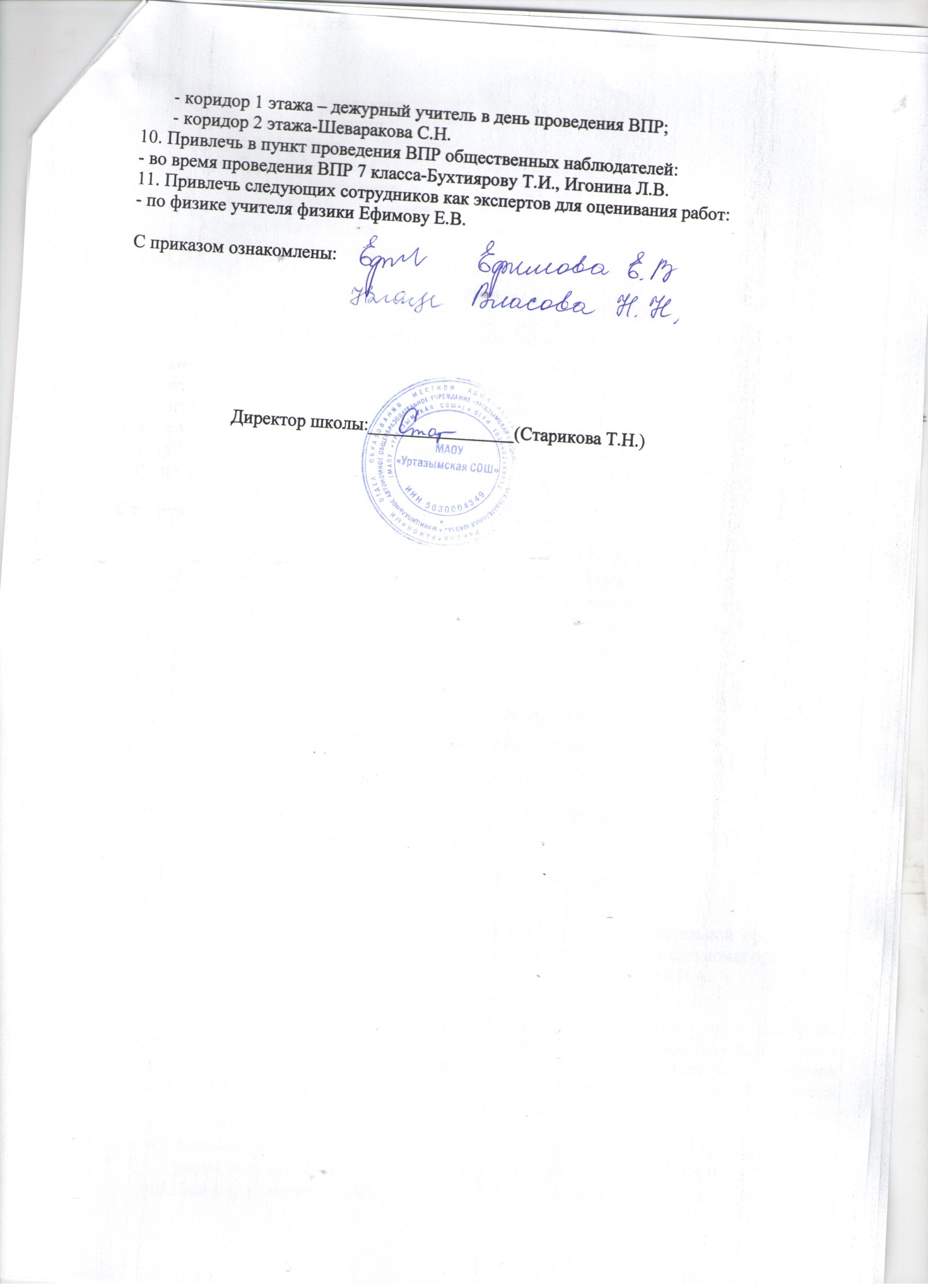 